 Alcohol and Other Drugs Outreach Support LTW Men’s Rehabilitation Centre  LRHOH Women’s Rehabilitation Centre Alcohol and Other Drug Counselling (Riverland only) 
 Aboriginal Mental Health (Riverland only)------------------------------ Email referral form to: referrals@asg.org.au ----------------------------Please attach copies of any relevant documents to the referral:Parole ConditionsBail ConditionsCorrections ConditionsDetails of Upcoming Court DatesHospital Discharge Summaries (if client still in hospital then include treating doctor report)Current Medication ScriptsMental Health Ward Discharge Summary (if client still in hospital - include treating doctor report)Psychiatrist ReportsTreating Doctor ReportsDepot ScheduleCommunity Treatment OrdersPublic & Community Housing Application Details, Organisation details, Category Status, etc.-------------------------------------------------------- PLEASE NOTE: ---------------------------------------------------------Referred Person may not be eligible for Residential Rehabilitation Programs if the following:History of Non-compliance to medications, changes in medications, new medicationsPending/current violent sexual charges, pending/current sexual charges, past violent sexual convictions, past sexual convictionsReferred person is not eligible to enter the Residential Rehabilitation Programs if the following:Home Detention Bail Clients on Methadone or Suboxone ProgramsClients With Pending Sexual Offence Charges Against Children, Violent Offences Against Children, Sexual Offense Convictions Against Children, Violent Sexual Offence Convictions Against Children.I, ………………………………………………………, hereby give the Aboriginal Sobriety Group Indigenous Corporation permission to disclose and/or discuss any information about myself with relevant organisations.I understand that this information will assist workers in meeting my needs as a client and coordinating appropriate services in order to maximise outcomes.The contents of this authorisation have been explained to me and I understand the nature of the information that will be received and released about me.  I also understand that, at my request, this consent form can be altered or changed at any time.Please put a line through any services/organisations that you do not want staff discussing your information with.Client Signature:…………………………………………………………………………………………………. Date:……………………….Witness Name & Signature:……………………………………………………………………….……….. Date:..........................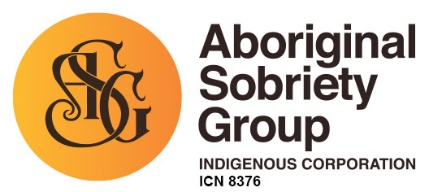 REFERRAL FORMREFERRALREFERRALREFERRALREFERRALREFERRALDate: Referral Type: Self-Referral Community External Agency REFERRED PERSONS DETAILSREFERRED PERSONS DETAILSREFERRED PERSONS DETAILSREFERRED PERSONS DETAILSREFERRED PERSONS DETAILSREFERRED PERSONS DETAILSREFERRED PERSONS DETAILSREFERRED PERSONS DETAILSGiven Names:Given Names:Surname:Surname:Surname:Surname:Surname:Surname:DOB:DOB:Age:Age:Age:Age:Age:Age:Aboriginal/Torres Strait Islander:  Yes   NoLanguage group:Aboriginal/Torres Strait Islander:  Yes   NoLanguage group:Interpreter Required:   Yes   NoInterpreter Required:   Yes   NoInterpreter Required:   Yes   NoInterpreter Required:   Yes   NoInterpreter Required:   Yes   NoInterpreter Required:   Yes   NoAddress:Address:Address:Address:Address:Address:Address:Address:Suburb:Suburb:Suburb:Suburb:Postcode:Postcode:Postcode:Postcode:Phone:Phone:Email:Email:Email:Email:Email:Email:Has the person given consent for this referral (select box) Has the person given consent for this referral (select box) Has the person given consent for this referral (select box)  Yes   Yes   Yes   No NoBest time to contact client (select box)  Weekdays Weekdays Morning Morning Morning Afternoon AfternoonBest way to be contacted  (select box) Mobile Mobile SMS SMS Landline Landline EmailREFERRING PERSON / AGENCYREFERRING PERSON / AGENCYREFERRING PERSON / AGENCYReferral By:Position:Agency:Phone:Mobile:Email:How did the referring person learn about Aboriginal sobriety group?How did the referring person learn about Aboriginal sobriety group?How did the referring person learn about Aboriginal sobriety group?Has the client ever been charged with or convicted of sexual offences against an adult or child?☐ No ☐ Yes (If yes, client will not be eligible for our program)MANDATORY REQUIREMENTSPlease attach the following informationMedicare CardCentrelink Card Basics cardDrivers Licence Birth Certificate or PassportClient consented to 7 Day detox prior to entering rehabilitation (Please be aware DASSA Detox operates under a smoke free policy)PRESENTING ISSUES / SUPPORT REQUESTED DETAILS OF SUBSTANCE MISUSEDETAILS OF SUBSTANCE MISUSEDETAILS OF SUBSTANCE MISUSEDETAILS OF SUBSTANCE MISUSEDRUG OF CONCERNAVERAGE DAILY USEROUTEDATE LAST USEDDIAGNOSED MEDICAL ISSUES  NO  YES (PROVIDE DETAILS)PHYSICALEMOTIONAL/ MENTAL HEALTH (Please provide details of last episode or admission if applicable)ANY RISK OF SELF HARM/SUICIDE (Please provide details of last episode or admission if applicable)HISTORY OF VIOLENT BEHAVIOUR  NO  YES (PROVIDE DETAILS)DETAILS OF ANY PRESCRIBED MEDICATIONS CURRENTLY USEDDETAILS OF ANY PRESCRIBED MEDICATIONS CURRENTLY USEDDETAILS OF ANY PRESCRIBED MEDICATIONS CURRENTLY USEDPRESCRIBED MEDICATIONDAILY INTAKECOMMENTS/ INSTRUCTIONSNAME OF REGULAR GP AND CONTACT DETAILSLEGAL ISSUES:  NO  YES (PROVIDE DETAILS)LAWYERS NAME AND CONTACT DETAILSIS THE PERSON HOMELESS  NO  YES (PROVIDE DETAILS)PLEASE PROVIDE ANY OTHER RELEVANT INFORMATION (ATTACH PAGES IF REQUIRED)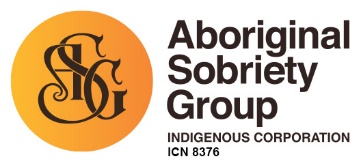 CLIENT RELEASE OF INFORMATION Aboriginal Legal Rights Movement (ALRM / PCP) Adelaide Day Centre Aboriginal Family Support Services (AFSS) Aboriginal Hostels Limited Uniting Communities ANCOR Sonder Care / Closing the Gap KWY Alcohol and Drug Information Service (ADIS) Centrelink / MyGov Relationships Australia (RASA) Watto Purrunna Drug and Alcohol Services of SA (DASSA) Public Trustee Department of Correctional Services Disability SA Medical Centre: Hutt Street Centre General Practitioner: Life Without Barriers Solicitor: Nunkuwarrin Yunti Courts Administration Authority SA Health Nunga Mi:Minar / Ninko Kurtangga Patpangga SAPOL Moorundi Aboriginal Community Controlled Health Service Life Without Barriers South Australian Housing Authority Brian Burdekin Clinic Community Housing Organisations; Community Housing Organisations; Other: (Please Specify) Other: (Please Specify)